		Yadkin County 4-H Cloverbud Score SheetName ______________________________________      Age as of January 1, 2019 ______Judge’s Initials______Judge’s Comments:What you are judged on.You are not quite there yet. 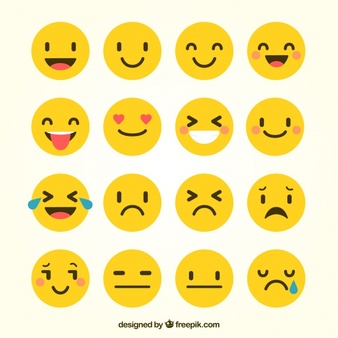 You are almost there!You got it!Information PagesMy 4-H Plan (1)Things I did in my 4-H Project (2)List Things you did in 4-H this Year (3)My 4-H Story (4)My Personal Touch (5)